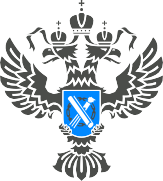                                    12 мая 2022 г.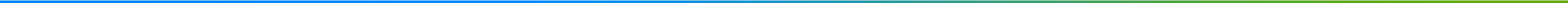 Кадастровая палата по Волгоградской области приступила к реализации мероприятий по переводу в электронный вид реестровых дел федерального проекта «Национальная система пространственных данных» Кадастровая палата по Волгоградской области перевела в электронный формат до 31.03.2022 более 434 тыс. кадастровых дел, что составляет 66,8% от всех кадастровых документов, находящихся на хранении в архиве учреждения, и приступила с 01.04.2022 к реализации мероприятий по переводу в электронный вид реестровых дел (дел правоустанавливающих документов и кадастровых дел) федерального проекта «Национальная система пространственных данных».  В соответствии с утвержденным Планом-графиком перевода реестровых дел (дел правоустанавливающих документов и кадастровых дел) в электронный вид в рамках государственной программы Российской Федерации «Национальная система пространственных данных» на 2022 год кадастровой палате по Волгоградской области предстоит до конца 2022 года перевести в электронный вид 229832  реестровых дел (томов дел правоустанавливающих документов и кадастровых дел, сформированных на бумажном носителе до 01.01.2017 года), в том числе за апрель и май 2022 года  надлежало перевести в электронный вид 8736 реестровых дел( томов реестровых дел).По итогам работы в апреле и мае 2022 года Кадастровая палата по Волгоградской области успешно выполнила установленные показатели – переведено в электронный вид 9297 реестровых дел (томов реестровых дел, сформированных до 01.01.2017 на бумажном носителе).В рамках мероприятий по переводу в электронный вид реестровых дел Кадастровая палата по Волгоградской области проводит работу по подбору персонала для проведения работ по сканированию документов –  формированию кадрового резерва в объеме, необходимом для успешного выполнения поставленных задач. Перевод документов в цифровой формат позволяет повысить качество и скорость оказания услуг вне зависимости от месторасположения объектов недвижимости, то есть экстерриториально.Собственники недвижимости или их законные представители могут обратиться в Кадастровую палату с запросом о предоставлении копий отдельных документов, на основании которых сведения об объекте недвижимости внесены в Единый государственный реестр недвижимости. Чаще всего необходимость получения таких документов возникает при проведении различных сделок с недвижимостью, а также для урегулирования земельных споров. Например, подается запрос на получение копий межевого или технического планов, материалов, подтверждающих принадлежность, надела к той или иной земельной категории или виду разрешенного использования. Зачастую гражданам или компаниям необходимо подтверждение вида разрешенного использования земли для изменения назначения помещения и прочее. Копия договора купли-продажи может понадобиться гражданам при подаче деклараций в налоговые органы, например, для получения налогового вычета за покупку недвижимости.«Оцифровка архива позволяет решать задачи не только долговременного хранения информации и документов, но и их оперативного использования, в том числе проводить операции с недвижимым имуществом по экстерриториальному принципу, то есть вне зависимости от места расположения объекта недвижимости. К примеру, житель Дальневосточного региона, унаследовавший дом в Волгоградской области, может оформить недвижимость, не выезжая за пределы своего региона. Также, когда заявитель запрашивает копию архивного документа, который еще не оцифрован, производится ретросканирование по запросам, то есть том реестрового дела по данному запросу сканируется вне очереди», – отмечает заместитель директора - главный технолог Кадастровой палаты по Волгоградской области Елена Баева.Копию архивного документа можно получить как на бумаге, так и в электронном виде. Электронный документ заверяется цифровой подписью и имеет такую же юридическую силу, что и бумажная версия. Выдача сведений из архива занимает не более трех рабочих дней.В кадастровой палате рассказали о том, какие сведения из ЕГРН доступны бесплатноЗа пять месяцев 2022 года волгоградцы заказали 38,5 тыс. справок о кадастровой стоимости объекта недвижимого имущества, что в 1,6 раза меньше, чем за аналогичный период 2021 года. Данная выписка позволяет узнать собственникам сведения о кадастровой стоимости объекта недвижимости и проверить правильность расчета налога на имущество.За пять месяцев 2022 года Кадастровой палатой по Волгоградской области подготовлено свыше 38 тыс. выписок из Единого государственного реестра недвижимости (ЕГРН) о кадастровой стоимости объектов недвижимости. При этом в 68% случаев граждан интересовали сведения о кадастровой стоимости в виде электронного документа.Для удобства граждан Росреестр предлагает несколько способов получения из ЕГРН информации о кадастровой стоимости объекта недвижимости. В режиме онлайн кадастровую стоимость можно посмотреть с помощью сервисов «Публичная кадастровая карта» и «Справочная информация по объектам недвижимости в режиме online», которые доступны на главной странице официального сайта Росреестра. «Не все знают, что сервис Росреестра «Справочная информация по объектам недвижимости в режиме online» позволяет совершенно бесплатно онлайн проверить данные по квартире, включая наличия ограничений прав или обременений (например, ипотека)», – поясняет заместитель директора Кадастровой палаты по Волгоградской области Игорь Ким.На официальном сайте Федеральной Кадастровой палаты можно увидеть информацию о кадастровой стоимости объекта недвижимости, а также заказать иные виды выписок добавляя их в корзину по принципу интернет-магазина.Официальный сайт Росреестра позволяет получить выписку из ЕГРН о кадастровой стоимости объекта недвижимости, заполнив специальную форму запроса. Такая выписка предоставляется бесплатно в течение трех рабочих дней. Собственники недвижимости могут оперативно узнать кадастровую стоимость принадлежащих им объектов в личном кабинете Росреестра. Для авторизации в личном кабинете используется подтвержденная учетная запись пользователя на Едином портале государственных услуг Российской Федерации.Стоит отметить, что Росреестр и Кадастровая палата не проводят государственную кадастровую оценку недвижимости. Ведомство вносит в ЕГРН сведения о кадастровой стоимости объектов недвижимости, полученные в результате такой оценки. В случае необходимости получения более подробной информации об интересующем объекте недвижимого имущества (площади, основных характеристиках, назначении, виде разрешенного использования и др.) можно с помощью электронных сервисов запросить иные сведения из ЕГРН, например, об основных характеристиках и зарегистрированных правах на объект недвижимости. В данном случае сведения ЕГРН предоставляются за плату. Размер платы зависит от формы предоставления сведений (на бумажном носителе или в виде электронного документа), статуса заявителя (физическое или юридическое лицо). При этом если приобретается не только участок, но и дом, выписка заказывается на каждый из объектов. Что нужно знать Волгоградцам о предоставлении сведений в виде копий документов, на основании которых в ЕГРН были внесены сведения об объекте недвижимости     Кадастровая палата по Волгоградской области рассказала о том, что нужно знать о предоставлении сведений в виде копий документов, на основании которых в Единый государственный реестр недвижимости (ЕГРН) были внесены сведения об объекте недвижимости и иных документах, содержащихся в реестровом деле.      Документы, на основании которых в ЕГРН были внесены сведения об объектах недвижимости, сформированные в реестровые дела, подлежат хранению в архиве Росреестра, – говорит заместитель директора Кадастровой палаты по Волгоградской области Игорь Ким.- межевые планы; - технические планы;  - разрешения на ввод объекта в эксплуатацию;  -документы, подтверждающие принадлежность земельного участка к       определенной категории земель;- установленное разрешенное использование земельного участка;- изменение назначение здания или помещения;- договора или иного документа, выражающего содержание односторонней сделки, совершенной в простой письменной форме- и прочие документы, хранящиеся в реестровом деле, могут понадобиться как физическим, так и юридическим лицам для проведения сделок, вступления в наследство, урегулирования споров в том числе в суде.       Данные сведения относятся, к сведениям ограниченного доступа и предоставление копий выше упомянутых документов (далее копии), четко регламентировано, произвольной формы запроса о предоставлении копий, ни Закон о регистрации, ни Порядок предоставления сведений не предусматривают.      Пунктом 13 статьи 62 Федерального закона № 218 от 13.07.2015, определен перечень лиц, имеющих право на получение, таких сведений, копии может получить - собственник (его представитель), при этом, в случае обращения законного представителя, к запросу прилагается надлежащим образом оформленная доверенность, порядок выдачи и оформления доверенности установлен ст 185 ГК РФ в соответствии с которой доверенностью признается письменное уполномочие, выдаваемое одним лицом другому, лицу или другим лицам для представительства перед третьими лицами,  обращаем внимание, действующее законодательство не содержит требований об обязательном нотариальном удостоверении доверенностей, выданных в целях получения информации из ЕГРН.	Также копии документов могут получить: залогодержатель, наследник объекта недвижимости. Кроме того, копии предоставляются руководителям (заместителям) госорганов и МФЦ, судам, правоохранительным органам.      Чтобы получить копии, необходимо подготовить запрос. Если вы будете подавать его лично в МФЦ, то его заполнит специалист МФЦ.      В случае, если форму запроса заполняете самостоятельно воспользуйтесь формой, приведенной в Приложении N 1 к Порядку предоставления сведений из ЕГРН от 08.04.2021 N П/0149, если запрос будете направлять почтой, то подпись нужно засвидетельствовать нотариально.Обратите внимание на следующие реквизиты и графы:•	в реквизите 1.1 отметьте знаком "V" графу" об объекте недвижимости с кадастровым номером:" и укажите номер объекта;•	в этом же реквизите выберите необходимый вам правоустанавливающий документ. Например, если им является договор, то следует отметить графу "договора или иного документа, выражающего содержание односторонней сделки...".        Стоит отметить, что один запрос оформляется для получения одной копии одного документа. Если нужно несколько копий, то запрос нужно оформить на каждую запрашиваемую копию.       Сведения в виде копий документов предоставляются заявителю за плату. Размеры платы за предоставление сведений, содержащихся в ЕГРН, установлены в Приложении N 1 к Приказу Росреестра от 13.05.2020 N П/0145.Так, например, за предоставление копии договора или иного документа, выражающего содержание односторонней сделки (за исключением предприятия как имущественного комплекса), плата составляет:за копию в бумажном виде:для физического лица - 340 руб.для юридического лица - 1 080 руб. копию в электронном виде:для физического лица - 170 руб.для юридического лица - 450 руб.      Следует учитывать, копии запрашиваемых документов подготавливаются в течение трех рабочих дней со дня, после получения кадастровой палатой сведений об оплате, ответ будет направлен заявителю в соответствии с указанным в запросе способом получения сведений ЕГРН.Бумажный документооборот уходит в прошлое Росреестр переходит на безбумажный документооборот с многофункциональными центрами предоставления государственных и муниципальных услуг. 29 июня 2022 года вступают в силу отдельные положения Федерального закона от 30.12.2021 № 449-ФЗ «О внесении изменений в отдельные законодательные акты Российской Федерации», который регламентирует переход на электронный формат взаимодействия с МФЦ. В условиях цифровизации этот переход является частью масштабной работы Росреестра по отказу от бумажного документооборота (проект «Стоп-бумага») и цифровизации архивов. «Сейчас по площади архивы Росреестра во всех регионах в целом занимают примерно 51 футбольное поле, и только половина этих документов оцифрована. Ежегодно образуется более 11 млн дел – это почти 3 футбольных поля», – заявляет руководитель Росреестра Олег Скуфинский.Закон детализирует отношения между многофункциональными центрами и территориальными органами Росреестра, связанные с приемом документов с целью осуществления государственного кадастрового учета ‎и государственной регистрации прав и переводом принятых документов в бумажном виде в электронную форму. Сейчас при обращении заявителя в МФЦ бумажные документы после их сканирования направляются в филиал кадастровой палаты, где осуществляется предварительная проверка документов, а затем в территориальный орган Росреестра для принятия решения. Электронные образы представленных документов проходят тот же путь. Государственный регистратор прав на основании полученных бумажных документов и загруженных кадастровой палатой в реестр недвижимости электронных образов и документов принимает решение о регистрации или отказе в регистрации, приостановлении учета. Результаты решения оформляются на бумаге, вместе с полученными документами направляются в МФЦ и там отдаются заявителю. Теперь же при подаче в МФЦ документы на бумажных носителях будут переводиться в электронную форму, заверяться усиленной квалифицированной электронной подписью (УКЭП) уполномоченного должностного лица МФЦ и затем направляться в информационную систему Росреестра в электронном виде по защищенным цифровым каналам. Регистратор будет принимать решение исключительно на основании электронных документов. Принятое им решение в электронном виде (выписка или уведомление), подписанное УКЭП, получат в МФЦ, где подготовят и заверят документ на бумажном носителе. Этот документ и ранее представленные бумажные документы выдаются заявителю. Специальная регистрационная надпись на документе, выражающем содержание сделки (договора), при безбумажном документообороте проставляться не будет. Государственная регистрация сделки удостоверяется выпиской из реестра недвижимости.«Переход на безбумажный документооборот между МФЦ и Росреестром позволит оптимизировать процесс, сократить сроки осуществления учетно-регистрационных действий, исключив необходимость перемещения документов на бумажном носителе между МФЦ, кадастровой палатой и территориальным органом Росреестра, а также снизить финансовые издержки на доставку документов», – отмечает заместитель директора филиала ФГБУ «ФКП Росреестра» по Волгоградской области Илья Иванов.С уважением, Голикова Евгения Валерьевна, специалист по взаимодействию со СМИ Кадастровой палаты по Волгоградской областиTel: 8 (8442) 60-24-40 (2307)e-mail: ekz_34@mail.ruМы ВКонтакте, Одноклассники, Телеграм